ΘΕΜΑ: “Μη απαίτηση επισύναψης πιστοποιητικών των παραγράφων 4 και 5 του άρθρου 20 Ν. 3889/2010 όπως ισχύει στις πράξεις αποδοχής κληρονομίας”Κυρίες και κύριοι συνάδελφοι,	σας ενημερώνουμε, ότι κατόπιν σχετικής επικοινωνίας της Νομικής Υπηρεσίας του ΣΣΕΑΠΑΔ με τη Νομική Διεύθυνση του Φορέα ΕΛΛΗΝΙΚΟ ΚΤΗΜΑΤΟΛΟΓΙΟ, παραμένει σε ισχύ το υπ’ αριθμ. πρωτ. 1321509/19-9-2013 έγγραφο της τ. Υποδιευθύντριας της Νομικής Διεύθυνσης της πρώην Ε.Κ.Χ.Α. Α.Ε. Ρένας Κουκούτση, σύμφωνα με το οποίο κατά την καταχώριση στα κτηματολογικά βιβλία εγγραπτέων συμβολαιογραφικών πράξεων αποδοχής κληρονομίας με τις οποίες επέρχεται κτήση εμπράγματου δικαιώματος σε ακίνητο ως συνέπεια κληρονομικής (καθολικής) διαδοχής, σύμφωνα με όσα ειδικότερα ορίζονται στο άρθρο ΑΚ 1193, δεν ελέγχεται, η επισύναψη πιστοποιητικού της αρμόδιας Διεύθυνσης Δασών κατά το άρθρο 20 παρ. 4 του N. 3889/2010, αφού οι πράξεις αυτές δεν εμπίπτουν στο ρυθμιστικό πεδίο της εν λόγω διάταξης. Το συγκεκριμένο έγγραφο περιλαμβάνεται στη υπ’ αριθμ. 49/2013 (Α.Π. 254/ 04.10.2013) Εγκύκλιο της ΣΕΣΣΕ.	Κατόπιν των ανωτέρω, και μετά την τροποποίηση της παραγράφου 5 του άρθρου 20 Ν. 3889/2010 με το άρθρο 48 παρ. 8β’ Ν. 4685/2020 (Α’ 92), δεν απαιτείται η επισύναψη των πιστοποιητικών των παραγράφων 4 και 5 του άρθρου 20 Ν. 3889/2010 όπως ισχύει στις συμβολαιογραφικές πράξεις αποδοχής κληρονομίας και δεν ελέγχεται η επισύναψη των πιστοποιητικών των ανωτέρω παραγράφων κατά την καταχώριση στα κτηματολογικά βιβλία εγγραπτέων συμβολαιογραφικών πράξεων αποδοχής κληρονομίας.Με τιμήΟ ΠρόεδροςΓεώργιος Ρούσκας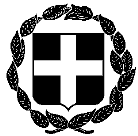  ΕΓΚΥΚΛΙΟΣ  19η  ΕΛΛΗΝΙΚΗ ΔΗΜΟΚΡΑΤΙΑΑθήνα, 14 Μαΐου 2020ΥΠΟΥΡΓΕΙΟ ΔΙΚΑΙΟΣΥΝΗΣΣΥΝΤΟΝΙΣΤΙΚΗ ΕΠΙΤΡΟΠΗΑριθμ. Πρωτ. 220ΣΥΜΒΟΛΑΙΟΓΡΑΦΙΚΩΝ ΣΥΛΛΟΓΩΝΕΛΛΑΔΟΣ------------------Ταχ. Δ/νση	  : Γ. Γενναδίου 4 - Τ.Κ. 106 78-ΑθήναΤηλέφωνα	  : 210 330 7450,-60,-70,-80,-90FAX	  : 210 384 8335E-mail               : notaries@notariat.grΠληροφορίες  : Γεώργιος ΠούλιοςΠροςΌλους τους συμβολαιογράφους της χώρας